Nease High School - SAC Meeting Agenda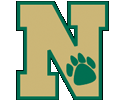 Thursday, April 20th, 2023Virtual and Face to FaceThe School Advisory Council meetings are open to the public, all are welcome to attend. Proposed AgendaWelcome and Call to Order: (Deanna Scheffer)Review February minutesPreview and VoteFinance Report: Account 1: $86,094.69  Account 2: $9,475.43 
These are the amounts in the account as of April 19, 2023From the District: “At this point we are not going to ask you to submit a School Recognition Funds plan until we have clarification from the state about the process for this school year.”Funds RequestsSamantha Miraglia: SciencePrincipal Update:  Ms. Kunze New Business/Questions and AnswersPublic Question Period	AdjournProposed items for next meeting May 18th, 2023 If you would like, you may use the back of this agenda to take notes.Notes:  